АДМИНИСТРАЦИЯ ИВАНОВСКОГО МУНИЦИПАЛЬНОГО ОБРАЗОВАНИЯ ИВАНТЕЕВСКОГО МУНИЦИПАЛЬНОГО РАЙОНАСАРАТОВСКОЙ ОБЛАСТИПОСТАНОВЛЕНИЕот 28.02.2019 г.  № 7с. ИвановкаОб  утверждении административного регламентапредоставления муниципальной услуги«Предоставление земельных участков, находящихсяв муниципальной собственности, на торгах»В соответствии с Федеральным законом от 27 июля . N 210-ФЗ "Об организации предоставления государственных и муниципальных услуг", постановлением администрации Ивановского муниципального образования от 14.05.2012г. № 16  "О Порядке разработки и утверждении административных регламентов исполнения муниципальных функций и административных регламентов предоставления муниципальных услуг", Уставом Ивановского муниципального образования, администрация Ивановского муниципального образования  Ивантеевского муниципального района Саратовской области, ПОСТАНОВЛЯЕТ:1. Утвердить административный регламент предоставления муниципальной услуги "Предоставление земельных участков, находящихся в муниципальной собственности, на торгах" (приложение).2. Опубликовать настоящее постановление в информационном бюллетене « Известие» и на официальном сайте Ивантеевского муниципального района Саратовской области в разделе Ивановское МО.Настоящее постановление вступает в силу с момента официального опубликованияКонтроль за исполнением настоящего постановления оставляю за собой.Глава   Ивановского муниципального образования                                         А.А.ШишкинПриложение к постановлению администрации Ивановского муниципального образования от  28.02. 2019 года № 7АДМИНИСТРАТИВНЫЙ РЕГЛАМЕНТПО ПРЕДОСТАВЛЕНИЮ МУНИЦИПАЛЬНОЙ УСЛУГИ«ПРЕДОСТАВЛЕНИЕ ЗЕМЕЛЬНЫХ УЧАСТКОВ, НАХОДЯЩИХСЯ В МУНИЦИПАЛЬНОЙ СОБСТВЕННОСТИ, НА ТОРГАХ»I. Общие положенияПредмет регулирования1.1. Административный регламент предоставления Администрацией Ивановского муниципального образования муниципальной услуги по предоставлению земельных участков, находящихся в муниципальной собственности, на торгах (далее – соответственно Административный регламент, орган местного самоуправления, муниципальная услуга) определяет сроки предоставления муниципальной услуги, а так же состав, последовательность действий (административных процедур), сроки их выполнения, требования к порядку их выполнения, порядок и формы контроля за предоставлением муниципальной услуги, порядок обжалования заявителями решений и действий (бездействия) органа местного самоуправления, предоставляющего муниципальную услугу, а также его должностных лиц, муниципальных служащих.Круг заявителей1.2. Заявителями на предоставление муниципальной услуги являются физические и юридические лица, имеющие право на приобретение земельного участка на торгах и заинтересованные в приобретении права на земельный участок (далее - заявители).1.2.1. От имени заявителя за предоставлением муниципальной услуги вправе обратиться представитель заявителя, действующий в силу полномочий, основанных на оформленной в установленном законодательством Российской Федерации порядке доверенности, на указании федерального закона либо на акте уполномоченного на то органа местного самоуправления (далее – представитель заявителя).Требования к порядку информирования о предоставлениимуниципальной услуги1.3. Информация об органе местного самоуправления, предоставляющих муниципальную услугу, организациях, участвующих в предоставлении муниципальной услуги.Информация, предоставляемая заинтересованным лицам о муниципальной услуге, является открытой и общедоступной. Сведения о местах нахождения и графике работы органа местного самоуправления, предоставляющих муниципальную услугу, организациях, участвующих в предоставлении муниципальной услуги, а также многофункциональных центров предоставления государственных и муниципальных услуг (далее – МФЦ), представлены в приложении № 1 к Административному регламенту.1.4. Способ получения сведений о местонахождении и графике работы органа местного самоуправления, предоставляющих муниципальную услугу, организациях, участвующих в предоставлении муниципальной услуги.Сведения о местах нахождения и графиках работы, контактных телефонах, адресах электронной почты органа местного самоуправления, предоставляющих муниципальную услугу, организациях, участвующих в предоставлении муниципальной услуги, а также МФЦ, размещаются на информационных стендах и официальных сайтах вышеуказанных организаций, на порталах государственных и муниципальных услуг (функций) (http://www.gosuslugi.ru, http://64.gosuslugi.ru/) (далее – Единый и региональный порталы), в средствах массовой информации.Информирование заинтересованных лиц по вопросам предоставления муниципальной услуги осуществляется специалистами администрации Ивановского муниципального образования(далее – подразделение), МФЦ. 1.5. Порядок получения информации заявителями по вопросам предоставления муниципальной услуги и услуг, которые являются необходимыми и обязательными для предоставления муниципальной услуги, сведений о ходе предоставления указанных услуг1.5.1. Информирование по вопросам предоставления муниципальной услуги осуществляется следующими способами:индивидуальное устное информирование непосредственно в подразделении;индивидуальное устное информирование по телефону;индивидуальное информирование в письменной форме, в том числе в форме электронного документа;публичное устное информирование с привлечением средств массовой информации;публичное письменное информирование.Информирование по вопросам предоставления муниципальной услуги способами, предусмотренными абзацами вторым - четвертым части первой настоящего пункта, осуществляется с учетом требований, установленных Федеральным законом «О порядке рассмотрения обращений граждан Российской Федерации».1.5.2. Для получения информации и консультаций по процедуре предоставления муниципальной услуги заявитель вправе обратиться непосредственно в подразделение (далее - личное обращение) в соответствии с графиком приема заявителей.Время ожидания заинтересованных лиц при индивидуальном устном информировании не может превышать 15 минут.При ответах на личные обращения специалисты подразделения подробно и в вежливой (корректной) форме информируют обратившихся по вопросам:местонахождения и графика работы подразделения предоставляющего муниципальную услугу, местонахождения и графиков работы иных органов, обращение в которые необходимо для получения муниципальной услуги;перечня документов, необходимых для получения муниципальной услуги;времени приема и выдачи документов;срока предоставления муниципальной услуги;порядка обжалования решений, действий (бездействия), принимаемых и осуществляемых в ходе предоставления муниципальной услуги.1.5.3. Для получения информации по вопросам предоставления муниципальной услуги заявители могут обратиться к специалистам подразделения по телефону в соответствии с графиком приема заявителей.При ответах на телефонные обращения специалистами подразделения подробно и в вежливой (корректной) форме информируют обратившихся по вопросам, предусмотренных подпунктом 1.5.2 настоящего административного регламента.1.5.4. Для получения информации по вопросам предоставления муниципальной услуги заявители могут обратиться в орган местного самоуправления письменно посредством почтовой связи, электронной почты либо подав письменное обращение непосредственно в подразделение.Письменные (электронные) обращения заявителей подлежат обязательной регистрации в течение трех календарных дней с момента поступления.В письменном обращении указываются:фамилия, имя, отчество (последнее - при наличии) (в случае обращения физического лица);полное наименование заявителя (в случае обращения от имени юридического лица);наименование органа, в который направляется письменное обращение, либо фамилия, имя, отчество соответствующего должностного лица, либо должность соответствующего лица;почтовый адрес, по которому должны быть направлены ответ, уведомление о переадресации обращения;предмет обращения;личная подпись заявителя (в случае обращения физического лица);подпись руководителя юридического лица либо уполномоченного представителя юридического лица (в случае обращения от имени юридического лица);дата составления обращения.В подтверждение своих доводов заявитель по своей инициативе прилагает к письменному обращению документы и материалы либо их копии.Для работы с обращениями, поступившими по электронной почте, назначается специалист органа местного самоуправления, который не менее одного раза в день проверяет наличие обращений. При получении обращения указанный специалист, направляет на электронный адрес заявителя уведомление о получении обращения.Обращение, поступившее в орган местного самоуправления, в форме электронного документа, должно содержать следующую информацию:фамилию, имя, отчество (последнее - при наличии) (в случае обращения физического лица);полное наименование заявителя (в случае обращения от имени юридического лица);адрес электронной почты, если ответ должен быть направлен в форме электронного документа;почтовый адрес, если ответ должен быть направлен в письменной форме;предмет обращения.Заявитель вправе приложить к такому обращению необходимые документы и материалы в электронной форме либо направить указанные документы и материалы или их копии в письменной форме.Рассмотрение письменного (электронного) обращения осуществляется в течение 30 календарных дней со дня регистрации обращения.Ответ на обращение дается в простой, четкой и понятной форме с указанием должности, фамилии, имени и отчества, номера телефона исполнителя, подписывается главой Ивановского муниципального образования.Ответ на обращение, поступившее в орган местного самоуправления, подразделение в форме электронного документа, направляется в форме электронного документа по адресу электронной почты, указанному в обращении, или в письменной форме по почтовому адресу, указанному в обращении.1.5.5. Информирование заявителей по предоставлению муниципальной услуги осуществляется на безвозмездной основе.1.5.6. Со дня представления заявления и документов для предоставления муниципальной услуги заявитель имеет право на получение сведений о ходе предоставления муниципальной услуги по телефону, электронной почте, непосредственно в подразделении, а также посредством Единого и регионального порталов - в случае подачи заявления через указанные порталы.1.6. Порядок, форма и место размещения информации по вопросам предоставления муниципальной услуги.Информирование по вопросам предоставления муниципальной услуги осуществляется путем размещения на информационных стендах, расположенных в здании подразделения, официальном сайте органа местного самоуправления, посредством Единого и регионального порталов следующей информации:выдержек из нормативных правовых актов, регулирующих деятельность по предоставлению муниципальной услуги;текста Административного регламента;перечня документов, необходимых для предоставления муниципальной услуги, подлежащих представлению заявителем, а также требований, предъявляемых к этим документам;перечня оснований для отказа в предоставлении муниципальной услуги;графика приема заявителей;образцов документов;информации о размере государственной пошлины за предоставление муниципальной услуги и образца платежного поручения с необходимыми реквизитами (при наличии).Информация о месте нахождения и графике работы МФЦ, через которые могут быть поданы (получены) документы в рамках предоставления муниципальной услуги, подана жалоба на решение, действия (бездействие) и решений, принятых (осуществляемых) в ходе предоставления муниципальной услуги, размещается на информационных стендах, расположенных в здании по адресу расположения подразделения, официальном сайте органа местного самоуправления, Единого портала МФЦ Саратовской области http://www.mfc64.ru/. II. Стандарт предоставления муниципальной услугиНаименование муниципальной услуги2.1. Наименование муниципальной услуги: «Предоставление земельных участков, находящихся в муниципальной собственности, на торгах».Наименование органа местного самоуправления, предоставляющего муниципальную услугу2.2. Муниципальная услуга предоставляется органом местного самоуправления – Администрацией Ивановского муниципального образования.Прием заявления и приложенных к нему документов на предоставление муниципальной услуги выдача документов, являющихся результатом предоставления муниципальной услуги, могут осуществляться через МФЦ, в порядке, предусмотренном Соглашением о взаимодействии между МФЦ и органом местного самоуправления (далее – Соглашение о взаимодействии).При предоставлении муниципальной услуги подразделение взаимодействует со следующими организациями:Управлением Федеральной налоговой службы по Саратовской области;МФЦ;2.2.1 Муниципальная услуга предусматривает следующие подуслуги:1) утверждение схемы расположения земельного участка (заявитель – физическое лицо);2) утверждение схемы расположения земельного участка (заявитель – физическое лицо, являющееся индивидуальным предпринимателем);3) утверждение схемы расположения земельного участка (заявитель – юридическое лицо);4) рассмотрение заявления о проведении аукциона по продаже земельного участка (заявитель – физическое лицо);5) рассмотрение заявления о проведении аукциона по продаже земельного участка (заявитель – физическое лицо, являющееся индивидуальным предпринимателем);6) рассмотрение заявления о проведении аукциона по продаже земельного участка (заявитель – юридическое лицо);7) рассмотрение заявления о проведении аукциона на право заключения договора аренды земельного участка (заявитель – физическое лицо);8) рассмотрение заявления о проведении аукциона на право заключения договора аренды земельного участка (заявитель – физическое лицо, являющееся индивидуальным предпринимателем);9) рассмотрение заявления о проведении аукциона на право заключения договора аренды земельного участка (заявитель – физическое лицо);10) предоставление земельного участка физическим лицам в собственность за плату по итогам аукциона;11) предоставление земельного участка физическим лицам, являющимся индивидуальными предпринимателями, в собственность за плату по итогам аукциона;12) предоставление земельного участка юридическим лицам в собственность за плату по итогам аукциона;13) предоставление земельного участка физическим лицам в аренду по итогам аукциона;14) предоставление земельного участка физическим лицам, являющимся индивидуальными предпринимателями, в аренду по итогам аукциона;15) предоставление земельного участка юридическим лицам в аренду по итогам аукциона.2.2.2. Запрещается требовать от заявителя осуществления действий, в том числе согласований, необходимых для получения муниципальной услуги и связанных с обращением в иные государственные органы, органы местного самоуправления организации, за исключением получения услуг и получения документов и информации, предоставляемых в результате предоставления таких услуг, включенных в перечень услуг, которые являются необходимыми и обязательными для предоставления муниципальных услуг.2.3. Результатом предоставления муниципальной услуги является:выдача (направление) заявителю нормативного правового акта об утверждении схемы расположения земельного участка;выдача (направление) заявителю нормативного правового акта о мотивированном отказе в утверждении схемы расположения земельного участка;выдача (направление) заявителю нормативного правового акта о проведении аукциона;выдача (направление) заявителю нормативного правового акта о мотивированном отказе в проведении аукциона;выдача (направление) заявителю договора купли-продажи земельного участка по итогам аукциона;выдача (направление) заявителю договора аренды земельного участка и договора о комплексном освоении территории (если аукцион проводится в целях предоставления земельного участка в аренду для комплексного освоения территории) по итогам аукциона.Срок предоставления муниципальной услуги2.4.1. Нормативный правовой акт об утверждении схемы расположения земельного участка или нормативный правовой акт о мотивированном отказе в утверждении схемы расположения земельного участка выдается (направляется) заявителю, не позднее чем через два месяца со дня подачи заявления, в соответствии с указанным заявителем при подаче заявления на предоставление муниципальной услуги способом получения результата: непосредственно в органе местного самоуправления;направляется почтой по адресу, указанному в заявлении;направляется для выдачи заявителю в МФЦ, порядке и сроки, предусмотренные соглашением о взаимодействии, заключенным между МФЦ и органом местного самоуправления.В случае, если на дату поступления заявления на рассмотрении подразделения находится заявление, ранее представленное другим заявителем, и схемы расположения, образуемых земельных участков частично или полностью совпадают, орган подразделение принимает решение о приостановлении срока рассмотрения поданного позднее заявления и направляет принятое решение заявителю.Срок рассмотрения поданного позднее заявления приостанавливается до принятия решения об утверждении направленной или представленной ранее схемы расположения земельного участка или до принятия решения об отказе в утверждении указанной схемы.Срок действия нормативного правового акта об утверждении схемы расположения земельного участка составляет два года.Мотивированный отказ в утверждении схемы расположения земельного участка может быть обжалован заявителем в судебном порядке.2.4.2. Нормативный правовой акт о проведении аукциона или нормативный правовой акт о мотивированном отказе в проведении аукциона выдается (направляется) заявителю, не позднее чем через два месяца со дня подачи заявления, в соответствии с указанным заявителем при подаче заявления на предоставление муниципальной услуги способом получения результата: непосредственно в органе местного самоуправления;направляется почтой по адресу, указанному в заявлении;направляется для выдачи заявителю в МФЦ, порядке и сроки, предусмотренные соглашением о взаимодействии, заключенным между МФЦ и органом местного самоуправления.Мотивированный отказ в проведении аукциона и мотивированный отказ в допуске к участию в аукционе могут быть обжалованы заявителем в судебном порядке.2.4.3. Подписанный проект договора купли-продажи, проект договора аренды земельного участка, выдается (направляется) заявителю (победителю аукциона или единственному принявшему участие в аукционе), не позднее чем через десять календарных дней со дня составления протокола о результатах аукциона.Проекты договоров, направленные заявителю, должны быть им подписаны и представлены в подразделение не позднее чем в течение тридцати дней со дня получения заявителем проектов указанных договоров.Проведение аукциона осуществляется в соответствии со статьями 39.11, 39.12, 39.13 Земельного кодекса Российской Федерации.Результаты аукциона могут быть обжалованы заявителем в судебном порядке.В случае предоставления заявителем документов, указанных в пункте 2.6 Административного регламента, через МФЦ срок выдачи (направления) результата предоставления услуги заявителю исчисляется со дня передачи МФЦ таких документов в орган местного самоуправления.Внесение исправлений допущенных опечаток и (или) ошибок в выданных в результате предоставления муниципальной услуги документах осуществляется в срок не более 5 календарных дней со дня соответствующего обращения заявителя в орган местного самоуправления.Перечень нормативных правовых актов, регулирующих отношения, возникающие в связи с предоставлением муниципальной услуги2.5. Предоставление муниципальной услуги осуществляется в соответствии с положениями, установленными следующими правовыми актами:Федеральным законом от 6 октября 2003 года № 131-Ф3 «Об общих принципах организации местного самоуправления в Российской Федерации» («Российская газета», № 202, 8 октября 2003 года);Федеральным законом от 27 июля 2010 года № 210-ФЗ «Об организации предоставления государственных и муниципальных услуг» («Российская газета», 30 июля 2010 года, № 168);Федеральным законом от 2 мая 2006 года № 59-ФЗ «О порядке рассмотрения обращений граждан Российской Федерации» («Российская газета», № 95, 5 мая 2006 года);Федеральным законом от 25 октября 2001 года № 136-ФЗ «Земельный кодекс Российской Федерации» («Российская газета», №211-212, 30 октября 2004 года);Федеральным законом от 29 декабря 2004 года № 137-ФЗ «О введении в действие Земельного кодекса Российской Федерации» («Российская газета», №211-212, 30 октября 2004 года);Федеральным законом от 27 июля 2006 года № 152-ФЗ «О персональных данных» («Российская газета», № 165, 29 июля 2006 года);Федеральным законом от 06 апреля 2011 года № 63-ФЗ «Об электронной подписи» («Российская газета», №75, 08 апреля 2011 года);Федерального закона от 21 июля 1997 года № 122-ФЗ «О государственной регистрации прав на недвижимое имущество и сделок с ним» («Российская газета», № 145, 30 июля 1997 года)»Федеральным законом от 24 июля 2007 года № 221-ФЗ «О государственном кадастре недвижимости» («Российская газета», № 165, 01 августа 2007 года);Федеральный закон от 29 июля 1998 года № 135-ФЗ «Об оценочной деятельности в Российской Федерации» («Российская газета», № 148-149, 06 августа 1998 года);Постановлением Правительства Российской Федерации от 25 июня 2012 года № 634 «О видах электронной подписи, использование которых допускается при обращении за получением государственных и муниципальных услуг»(«Российская газета», № 148, 02 июля 2012 года);Постановлением Правительства Российской Федерации от 13 февраля 2006 года № 83 «Об утверждении Правил определения и предоставления технических условий подключения объекта капитального строительства к сетям инженерно-технического обеспечения и Правил подключения объекта капитального строительства к сетям инженерно-технического обеспечения» («Собрание законодательства Российской Федерации» от 20 февраля 2006 года № 8, ст. 920);Приказом Министерства экономического развития Российской Федерации от 27 ноября 2014 года № 762 «Об утверждении требований к подготовке схемы расположения земельного участка или земельных участков на кадастровом плане территории и формату схемы расположения земельного участка или земельных участков на кадастровом плане территории при подготовке схемы расположения земельного участка или земельных участков на кадастровом плане территории в форме электронного документа, формы схемы расположения земельного участка или земельных участков на кадастровом плане территории, подготовка которой осуществляется в форме документа на бумажном носителе» (Официальный интернет-портал правовой информации http://www.pravo.gov.ru, 18 февраля 2015 года).Исчерпывающий перечень документов, необходимых в соответствии с нормативными правовыми актами для предоставления муниципальной услуги и услуг, которые являются необходимыми и обязательными для предоставления муниципальной услуги, подлежащих представлению заявителем2.6. Для получения муниципальной услуги заявители представляют:2.6.1. при утверждении схемы расположения земельного участка:а) заявление об утверждении схемы расположения земельного участка, согласно приложению № 3 Административного регламента (для физических лиц) или согласно приложению № 2 Административного регламента (для юридических лиц);б) документ, удостоверяющий личность заявителя или представителя заявителя, в случае, если за предоставлением муниципальной услуги обращается представитель заявителя;в) документ, подтверждающий полномочия представителя заявителя, в случае, если за предоставлением муниципальной услуги обращается представитель заявителя;г) схема расположения земельного участка.2.6.2. при проведении аукциона:а) заявление о проведении аукциона, согласно приложению № 5 Административного регламента (для физических лиц) или согласно приложению № 4 Административного регламента (для юридических лиц);б) документ, удостоверяющий личность заявителя или представителя заявителя, в случае, если за предоставлением муниципальной услуги обращается представитель заявителя;в) документ, подтверждающий полномочия представителя заявителя, в случае, если за предоставлением муниципальной услуги обращается представитель заявителя.Для участия в аукционе заявители предоставляют:а) заявка на участие в аукционе по установленной в извещении о проведении аукциона форме с указанием банковских реквизитов счета для возврата задатка;б) документ, удостоверяющий личность заявителя или представителя заявителя, в случае, если за предоставлением муниципальной услуги обращается представитель заявителя;в) документ, подтверждающий полномочия представителя заявителя, в случае, если за предоставлением муниципальной услуги обращается представитель заявителя;г) надлежащим образом заверенный перевод на русский язык документов о государственной регистрации юридического лица в соответствии с законодательством иностранного государства в случае, если заявителем является иностранное юридическое лицо;д) документы, подтверждающие внесение задатка.2.6.3. Документы не должны содержать подчистки либо приписки, зачеркнутые слова или другие исправления.2.6.4. Документы, указанные в пункте 2.6. Административного регламента, могут быть представлены заявителем непосредственно в подразделение, в МФЦ, направлены в электронной форме через Единый и региональный порталы, а также могут направляться по почте. В случаях, предусмотренных законодательством, копии документов, должны быть нотариально заверены. 2.6.5. При направлении заявления и прилагаемых к нему документов в форме электронных документов посредством Единого и регионального порталов указанные заявление и документы заверяются электронной подписью в соответствии с Постановлением Правительства Российской Федерации от 25 июня 2012 года № 634 «О видах электронной подписи, использование которых допускается при обращении за получением государственных и муниципальных услуг». Заявление в электронном виде должно быть заполнено согласно представленной на Едином и региональном порталах форме.Днем обращения за предоставлением муниципальной услуги считается дата получения документов органом местного самоуправления. Исчерпывающий перечень документов, необходимых в соответствии с нормативными правовыми актами для предоставления муниципальной услуги, которые находятся в распоряжении государственных органов, органов местного самоуправления и иных органов либо подведомственных государственным органам или органам местного самоуправления организаций, участвующих в предоставлении муниципальных услуг, и которые заявитель вправе представить по собственной инициативе2.7. К документам, необходимым для предоставления муниципальной услуги, которые находятся в распоряжении государственных органов, органов местного самоуправления и иных органов, участвующих в предоставлении муниципальных услуг, и которые заявитель вправе представить относятся:а) выписка из Единого государственного реестра юридических лиц (если заявитель – юридическое лицо);б) выписка из Единого государственного реестра индивидуальных предпринимателей об индивидуальном предпринимателе (если заявитель – индивидуальный предприниматель);Специалист администрации в соответствии с законодательством в рамках межведомственного информационного взаимодействия запрашивает  посредством единой системы межведомственного электронного взаимодействия и подключенных к ней региональных систем межведомственного электронного взаимодействия, за исключением случая, предусмотренного абзацем пятым пунктом 3.3. Административного регламента, в государственных органах, органах местного самоуправления и подведомственных государственным органам или органам местного самоуправления организациях сведения, содержащиеся в документах, предусмотренных пунктом 2.7. Административного регламента, если заявитель не представил указанные документы по собственной инициативе.Особенности взаимодействия с заявителем при предоставлении муниципальной услуги2.8. Запрещается требовать от заявителя:представления документов и информации или осуществления действий, представление или осуществление которых не предусмотрено нормативными правовыми актами, регулирующими отношения, возникающие в связи с предоставлением государственных и муниципальных услуг;представления документов и информации, в том числе подтверждающих внесение заявителем платы за предоставление государственных и муниципальных услуг, которые находятся в распоряжении органов, предоставляющих государственные услуги, органов, предоставляющих муниципальные услуги, иных государственных органов, органов местного самоуправления либо подведомственных государственным органам или органам местного самоуправления организаций, участвующих в предоставлении предусмотренных частью 1 статьи 1 Федерального закона № 210-ФЗ государственных и муниципальных услуг, в соответствии с нормативными правовыми актами Российской Федерации, нормативными правовыми актами субъектов Российской Федерации, муниципальными правовыми актами, за исключением документов, включенных в определенный частью 6 статьи 1 Федерального закона № 210-ФЗ перечень документов. Заявитель вправе представить указанные документы и информацию в органы, предоставляющие государственные услуги, и органы, предоставляющие муниципальные услуги, по собственной инициативе.Исчерпывающий перечень оснований для отказа в приеме документов, необходимых для предоставления муниципальной услуги2.9. Оснований для отказа в приеме документов, необходимых для предоставления муниципальной услуги, является:обращение за предоставлением муниципальной услуги лиц, не соответствующих статусу заявителей, определенному пунктом 1.2 Административного регламента;отсутствие у заявителя документов, предусмотренных пунктом 2.6 Административного регламента, в полном объеме;представленные документы имеют подчистки либо приписки, зачеркнутые слова и иные не оговоренные в них исправления, исполнены карандашом, а также серьезно повреждены, когда невозможно однозначно истолковать их содержание;тексты документов написаны неразборчиво.После устранения оснований для отказа в приеме документов, необходимых для предоставления муниципальной услуги, заявитель вправе повторно обратиться за получением муниципальной услуги.Исчерпывающий перечень оснований для приостановления или отказа в предоставлении муниципальной услуги2.10. Основанием для приостановления предоставления муниципальной услуги, является:2.10.1. при утверждении схемы расположения земельного участка:предоставление заявления об утверждении схемы расположения земельного участка, при условии, что на рассмотрении находится представленная ранее другим лицом схема расположения земельного участка и местоположение земельных участков, образование которых предусмотрено этими схемами, частично или полностью совпадает.Срок рассмотрения поданного позднее заявления о предварительном согласовании предоставления земельного участка приостанавливается до принятия нормативного правового акта об утверждении направленной или представленной ранее схемы расположения земельного участка или до принятия нормативного правового акта о мотивированном отказе в утверждении указанной схемы.2.11. Основанием для отказа в предоставлении муниципальной услуги, является:2.11.1. при утверждении схемы расположения земельного участка:несоответствие схемы расположения земельного участка ее форме, формату или требованиям к ее подготовке, которые установлены приказом Министерства экономического развития Российской Федерации от 27 ноября 2014 года № 762 «Об утверждении требований к подготовке схемы расположения земельного участка или земельных участков на кадастровом плане территории и формату схемы расположения земельного участка или земельных участков на кадастровом плане территории при подготовке схемы расположения земельного участка или земельных участков на кадастровом плане территории в форме электронного документа, формы схемы расположения земельного участка или земельных участков на кадастровом плане территории, подготовка которой осуществляется в форме документа на бумажном носителе»;полное или частичное совпадение местоположения земельного участка, образование которого предусмотрено схемой его расположения, с местоположением земельного участка, образуемого в соответствии с ранее принятым решением об утверждении схемы расположения земельного участка, срок действия которого не истек;разработка схемы расположения земельного участка с нарушением предусмотренных статьей 11.9 Земельного Кодекса Российской Федерации требований к образуемым земельным участкам;несоответствие схемы расположения земельного участка утвержденному проекту планировки территории, землеустроительной документации, положению об особо охраняемой природной территории;расположение земельного участка, образование которого предусмотрено схемой расположения земельного участка, в границах территории, для которой утвержден проект межевания территории;основания, предусмотренные абзацами 6-10, 14-20 пункта 2.11.2. Административного регламента.2.11.2. при проведении аукциона:границы земельного участка подлежат уточнению в соответствии с требованиями Федерального закона «О государственном кадастре недвижимости»;на земельный участок не зарегистрировано право государственной или муниципальной собственности, за исключением случаев, если такой земельный участок образован из земель или земельного участка, государственная собственность на которые не разграничена;в отношении земельного участка в установленном законодательством Российской Федерации порядке не определены предельные параметры разрешенного строительства, реконструкции, за исключением случаев, если в соответствии с разрешенным использованием земельного участка не предусматривается возможность строительства зданий, сооружений;в отношении земельного участка отсутствуют сведения о технических условиях подключения (технологического присоединения) объектов к сетям инженерно-технического обеспечения, за исключением случаев, если в соответствии с разрешенным использованием земельного участка не предусматривается возможность строительства зданий, сооружений, и случаев проведения аукциона на право заключения договора аренды земельного участка для комплексного освоения территории или ведения дачного хозяйства;в отношении земельного участка не установлено разрешенное использование или разрешенное использование земельного участка не соответствует целям использования земельного участка, указанным в заявлении о проведении аукциона;земельный участок не отнесен к определенной категории земель;земельный участок предоставлен на праве постоянного (бессрочного) пользования, безвозмездного пользования, пожизненного наследуемого владения или аренды;на земельном участке расположены здание, сооружение, объект незавершенного строительства, принадлежащие гражданам или юридическим лицам, за исключением случаев размещения сооружения (в том числе сооружения, строительство которого не завершено) на земельном участке на условиях сервитута или объекта, который предусмотрен пунктом 3 статьи 39.36 Земельного Кодекса Российской Федерации, размещение которого не препятствует использованию такого земельного участка в соответствии с его разрешенным использованием;на земельном участке расположены здание, сооружение, объект незавершенного строительства, находящиеся в государственной или муниципальной собственности, и продажа или предоставление в аренду указанных здания, сооружения, объекта незавершенного строительства является предметом другого аукциона либо указанные здание, сооружение, объект незавершенного строительства не продаются или не передаются в аренду на этом аукционе одновременно с земельным участком;земельный участок изъят из оборота, за исключением случаев, в которых в соответствии с федеральным законом изъятые из оборота земельные участки могут быть предметом договора аренды;земельный участок ограничен в обороте, за исключением случая проведения аукциона на право заключения договора аренды земельного участка;земельный участок зарезервирован для государственных или муниципальных нужд, за исключением случая проведения аукциона на право заключения договора аренды земельного участка на срок, не превышающий срока резервирования земельного участка;земельный участок расположен в границах застроенной территории, в отношении которой заключен договор о ее развитии, или территории, в отношении которой заключен договор о ее комплексном освоении;земельный участок в соответствии с утвержденными документами территориального планирования и (или) документацией по планировке территории предназначен для размещения объектов федерального значения, объектов регионального значения или объектов местного значения;земельный участок предназначен для размещения здания или сооружения в соответствии с государственной программой Российской Федерации, государственной программой субъекта Российской Федерации или адресной инвестиционной программой;в отношении земельного участка принято решение о предварительном согласовании его предоставления;в отношении земельного участка поступило заявление о предварительном согласовании его предоставления или заявление о предоставлении земельного участка, за исключением случаев, если принято решение об отказе в предварительном согласовании предоставления такого земельного участка или решение об отказе в его предоставлении;земельный участок является земельным участком общего пользования или расположен в границах земель общего пользования, территории общего пользования;земельный участок изъят для государственных или муниципальных нужд, за исключением земельных участков, изъятых для государственных или муниципальных нужд в связи с признанием многоквартирного дома, который расположен на таком земельном участке, аварийным и подлежащим сносу или реконструкции.2.11.3. при подачи заявки для участия в аукционе:непредставление необходимых для участия в аукционе документов или представление недостоверных сведений;непоступление задатка на дату рассмотрения заявок на участие в аукционе;подача заявки на участие в аукционе лицом, которое в соответствии с Земельным кодексом Российской Федерации и другими федеральными законами не имеет права быть участником конкретного аукциона, покупателем земельного участка или приобрести земельный участок в аренду;наличие сведений о заявителе, об учредителях (участниках), о членах коллегиальных исполнительных органов заявителя, лицах, исполняющих функции единоличного исполнительного органа заявителя, являющегося юридическим лицом, в реестре недобросовестных участников аукциона.Неполучение или несвоевременное получение документов, запрошенных в соответствии с пунктами 2.7. Административного регламента, не может являться основанием для отказа в выдаче разрешения.На любой стадии административных процедур до принятия решения о выдаче разрешения на строительство предоставление муниципальной услуги может быть прекращено по добровольному волеизъявлению заявителя на основании его письменного заявления.Перечень услуг, которые являются необходимыми и обязательными для предоставления муниципальной услуги, в том числе сведения о документе (документах), выдаваемом (выдаваемых) организациями, участвующими в предоставлении муниципальной услуги2.12. Услуг, которые являются необходимыми и обязательными для предоставления муниципальной услуги, не предусмотрено.Порядок, размер и основания взимания государственной пошлины или иной платы, взимаемой за предоставление муниципальной услуги2.13. Муниципальная услуга предоставляется бесплатно.Порядок, размер и основания взимания платы за предоставление услуг, которые являются необходимыми и обязательными для предоставления муниципальной услуги2.14. Услуг, которые являются необходимыми и обязательными для предоставления муниципальной услуги, не предусмотрено.Максимальный срок ожидания в очереди при подаче запроса о предоставлении муниципальной услуги и при получении результата ее предоставления2.15. Максимальный срок ожидания в очереди при подаче документов для предоставления муниципальной услуги и при получении результата предоставления муниципальной услуги не превышает 15 минут.Срок и порядок регистрации запроса заявителя о предоставлении муниципальной услуги2.16. Заявление о предоставлении муниципальной услуги регистрируется в течение трех календарных дней с момента поступления в подразделение.Информация о поступлении заявления заносится в журнал регистрации заявлений (электронную базу данных), и включает в себя сведения о дате, регистрационном номере, Ф.И.О. заявителя. На заявлении проставляется штамп, в котором указывается входящий номер и дата регистрации.Прошедшее регистрацию заявление в тот же день направляется в подразделение.Требования к помещениям, в которых предоставляются муниципальная услуга, услуги, предоставляемые организациями, участвующими в предоставлении муниципальной услуги2.17. Вход в здание органа местного самоуправления, оформляется вывеской с указанием основных реквизитов органа местного самоуправления,.Вход в помещение приема и выдачи документов оборудуется пандусами, расширенными проходами, позволяющими обеспечить беспрепятственный доступ инвалидов, включая инвалидов, использующих кресла-коляски.Непосредственно в здании органа местного самоуправления, размещается схема расположения кабинетов, а также график работы специалистов.Для ожидания приема заявителям отводится специальное место, оборудованное стульями, столами (стойками) для возможности оформления документов, информационными стендами.Каждое рабочее место специалиста оборудуется персональным компьютером с возможностью доступа к необходимым информационным базам данных, а также офисной мебелью.Места предоставления муниципальной услуги должны соответствовать санитарным нормам и правилам, пожарной безопасности и иным требованиям безопасности.На стенде размещается следующая информация:полное наименование и месторасположение органа местного самоуправления, телефоны, график работы, фамилии, имена, отчества специалистов;основные положения законодательства, касающиеся порядка предоставления муниципальной услуги;перечень и формы документов, необходимых для предоставления муниципальной услуги;перечень оснований для отказа в предоставлении муниципальной услуги;порядок обжалования действий (бездействия) органа местного самоуправления, предоставляющего муниципальную услугу, а также его должностных лиц, муниципальных служащих;перечень МФЦ (с указанием контактной информации), через которые может быть подано заявление.Показатели доступности и качества муниципальной услуги2.18. Показателями доступности предоставления муниципальной услуги являются:наличие полной и понятной информации о месте, порядке и сроках предоставления муниципальной услуги на информационных стендах органа местного самоуправления, в информационно-телекоммуникационных сетях общего пользования (в том числе в сети «Интернет»), средствах массовой информации, информационных материалах, размещенных в местах предоставления муниципальной услуги;наличие возможности получения муниципальной услуги в электронном виде и через МФЦ;содействие инвалиду (при необходимости) со стороны должностных лиц при входе, выходе и перемещении по помещению приема и выдачи документов;оказание инвалидам должностными лицами необходимой помощи, связанной с разъяснением в доступной для них форме порядка предоставления муниципальной услуги, оформлением необходимых для предоставления муниципальной услуги документов;	обеспечение допуска сурдопереводчика, тифлосурдопереводчика, а также иного лица, владеющего жестовым языком; собаки-проводника при наличии документа, подтверждающего ее специальное обучение, выданного по установленной форме, в помещение приема и выдачи документов.2.19. Качество предоставления муниципальной услуги характеризуется отсутствием:превышения максимально допустимого времени ожидания в очереди  (15 минут) при приеме документов от заявителей и выдаче результата муниципальной услуги;жалоб на решения и действия (бездействия) органа местного самоуправления, предоставляющего муниципальную услугу, а также его должностных лиц, муниципальных служащих;жалоб на некорректное, невнимательное отношение должностных лиц, муниципальных служащих органа местного самоуправления к заявителям;нарушений сроков предоставления муниципальной услуги и выполнения административных процедур.Требования, учитывающие особенности предоставления муниципальной услуги в электронной форме и многофункциональном центре2.20. При предоставления муниципальной услуги в электронной форме для заявителей обеспечивается: возможность получения информации о предоставляемой муниципальной услуге в сети Интернет, в том числе на официальном сайте органа местного самоуправления, на Едином и региональном порталах;возможность получения и копирования формы заявления, необходимой для получения муниципальной услуги в электронной форме в сети Интернет, в том числе на официальном сайте органа местного самоуправления, на Едином и региональном порталах;возможность направления заявления в электронной форме с использованием Единого и регионального порталов, через «Личный кабинет пользователя»;возможность осуществления с использованием Единого и регионального порталов мониторинга хода предоставления муниципальной услуги через «Личный кабинет пользователя».В случае обращения заявителя через Единый портал по желанию заявителя обеспечивается возможность информирования о ходе предоставления услуги и направление сведений о принятом органом местного самоуправления решении о предоставлении (отказе в предоставлении) муниципальной услуги по указанному в обращении адресу электронной почты или в форме простого почтового отправления.2.21. В случае обращения заявителя в МФЦ, документы на предоставление муниципальной услуги направляются в орган местного самоуправления в порядке, предусмотренном Соглашением о взаимодействииМуниципальная услуга предоставляется в МФЦ с учетом принципа экстерриториальности, в соответствии с которым заявитель вправе выбрать для обращения за получением муниципальной услуги любой МФЦ, расположенный на территории Саратовской области.При наличии технической возможности муниципальная услуга может быть предоставлена через МФЦ с учетом принципа экстерриториальности, в соответствии с которым заявитель вправе выбрать для обращения за получением муниципальной услуги любой МФЦ, расположенный на территории Саратовской области. Порядок предоставления муниципальной услуги через МФЦ с учетом принципа экстерриториальности определяется Соглашением о взаимодействии.Требования к обеспечению доступности муниципальных услуг для инвалидов2.22. обеспечение беспрепятственного доступа лиц с ограниченными возможностями передвижения к помещениям, в которых предоставляется муниципальная услуга, в том числе:содействие (при необходимости) со стороны должностных лиц учреждения, инвалиду при входе, выходе и перемещении по учреждению;оказание должностными лицами инвалидам необходимой помощи, связанной с разъяснением в доступной для них форме порядка предоставления и получения услуги, оформлением необходимых для ее предоставления документов;обеспечение допуска сурдопереводчика, тифлосурдопереводчика, а также иного лица, владеющего жестовым языком; собаки-проводника при наличии документа, подтверждающего ее специальное обучение, выданного по установленной форме.III. Состав, последовательность и сроки выполнения административных процедур, требования к порядку их выполненияИсчерпывающий перечень административных процедур3.1. Предоставление муниципальной услуги включает в себя следующие административные процедуры:1) прием, регистрация заявления и документов;2) формирование и направление межведомственных запросов в органы власти (организации), участвующие в предоставлении услуги;3) рассмотрение заявления и представленных документов и принятие решения по подготовке результата предоставления муниципальной услуги;4) выдача (направление) заявителю результата предоставления муниципальной услуги или отказа в предоставлении муниципальной услуги.Последовательность административных процедур при предоставлении муниципальной услуги указана в блок-схеме в приложении № 10 Административного регламента.Прием, регистрация заявления и документов3.2. Основанием для начала административной процедуры является поступление в администрацию заявления с приложением документов, предусмотренных пунктом 2.6. Административного регламента (за исключением документов для участия в аукционе), одним из следующих способов:посредством личного обращения заявителя (представителя заявителя) в подразделение;посредством личного обращения заявителя (представителя заявителя) в МФЦ;посредством почтового отправления;посредством направления в электронном виде через Единый и региональный порталы.Заявление и прилагаемые к нему документы подлежат регистрации в день его поступления в подразделение специалистом, ответственным за прием и регистрацию документов, в соответствии с инструкцией по делопроизводству..Специалист, ответственный за прием и регистрацию документов, несет персональную ответственность за правильность выполнения процедуры по приему документов с учетом их конфиденциальности.Специалист, ответственный за прием и регистрацию документов, устанавливает наличие оснований для отказа в приеме документов, указанных в пункте 2.9. Административного регламента.В случае отсутствия указанных оснований специалист, ответственный за прием и регистрацию документов, регистрирует заявление и выдает (направляет) заявителю расписку в получении документов с указанием их перечня и даты получения (приложение № 7 Административного регламента).При наличии вышеуказанных оснований специалист, ответственный за прием и регистрацию документов, выдает (направляет) заявителю уведомление об отказе в приеме документов (приложение № 6 Административного регламента). Если заявление и документы, указанные в пунктах 2.6 и 2.7 Административного регламента, представляются заявителем (представителем заявителя) в администрацию лично, специалист, ответственный за прием и регистрацию документов выдает заявителю (представителю заявителя) расписку в получении документов с указанием их перечня и даты получения. Расписка выдается заявителю (представителю заявителя) в день поступления в подразделение таких документов.В случае если заявление и документы, указанные в пунктах 2.6 и 2.7 Административного регламента, представлены в подразделение посредством почтового отправления или представлены заявителем (представителем заявителя) лично через МФЦ, расписка направляется подразделением по указанному в заявлении почтовому адресу в течение рабочего дня, следующего за днем поступления в подразделение документов.В случае если заявитель при подаче заявления указал в качестве способа получения результата МФЦ, уведомление о приеме (отказе в приеме) документов передаётся в МФЦ в срок, предусмотренный Соглашением о взаимодействии, но не позднее рабочего дня, следующего за днем поступления в подразделение документов.Получение заявления и документов, указанных в пунктах 2.6 и 2.7 Административного регламента, представленных в форме электронных документов, подтверждается путем направления заявителю (представителю заявителя) сообщения о получении заявления и документов с указанием входящего регистрационного номера заявления, даты получения уполномоченным органом заявления и документов, а также перечень наименований файлов, представленных в форме электронных документов, с указанием их объема. Сообщение направляется по указанному в заявлении адресу электронной почты или в личный кабинет заявителя (представителя заявителя) на Едином и региональном порталах или в федеральной информационной адресной системе в случае представления заявления и документов соответственно через Единый и региональный порталы или портал адресной системы. Сообщение направляется не позднее рабочего дня, следующего за днем поступления заявления в подразделение.Результатом административной процедуры является регистрация поступивших заявления и документов и выдача (направление) заявителю расписки в получении документов, либо выдача (направление) заявителю уведомления об отказе в приеме документов. Способ фиксации результата административной процедуры:присвоение специалистом, ответственным за прием и регистрацию документов, регистрационного номера принятому заявлению.присвоение специалистом, ответственным за прием и регистрацию документов, в журнале регистрации исходящих документов исходящего номера уведомлению об отказе в приеме документов. Максимальный срок выполнения административной процедуры составляет 30 минут.Формирование и направление межведомственных запросов в органы власти (организации), участвующие в предоставлении услуги3.3. Основанием для начала административной процедуры является поступление документов на рассмотрение специалистом, ответственным за предоставление муниципальной услуги. В случае если заявителем по собственной инициативе не представлены документы, указанные в пункте 2.7. Административного регламента, специалист обеспечивает направление необходимых межведомственных запросов.В случае если заявителем представлены все документы, указанные в пункте 2.7. Административного регламента, специалист приступает к исполнению следующей административной процедуры.Направление межведомственного запроса осуществляется специалистом подразделения, уполномоченным направлять запросы в электронной форме посредством единой системы межведомственного электронного взаимодействия и подключенных к ней региональных систем межведомственного электронного взаимодействия.Направление межведомственного запроса в бумажном виде допускается только в случае невозможности направления межведомственных запросов в электронной форме в связи с подтвержденной технической недоступностью или неработоспособностью веб-сервисов органов, предоставляющих муниципальные услуги.Направление межведомственного запроса допускается только в целях, связанных с предоставлением муниципальной услуги.Состав электронного межведомственного запроса определяется правилами использования системы межведомственного электронного взаимодействия и подключаемых к ней региональных систем межведомственного электронного взаимодействия, утвержденными Постановлением Правительства Российской Федерации от 8 сентября 2010 года № 697 «О единой системе межведомственного электронного взаимодействия», а также утвержденной технологической картой межведомственного взаимодействия муниципальной услуги.Срок подготовки и направления межведомственного запроса – 1 рабочий день со дня регистрации заявления и документов заявителя.Специалист, осуществляющий формирование и направление межведомственного запроса, несет персональную ответственность за правильность выполнения административной процедуры.Способ фиксации административной процедуры является регистрация запрашиваемых документов.Результатом административной процедуры является получение запрашиваемых документов либо отказ в их предоставлении.Полученные документы в течение 1 рабочего дня со дня их поступления передаются специалистом, осуществляющим формирование и направление межведомственного запроса специалисту, ответственному за предоставление муниципальной услуги.Максимальный срок выполнения административной процедуры составляет 5 рабочих дней с момента поступления заявления в орган местного самоуправления. Рассмотрение заявления и представленных документов и принятие решения по подготовке результата предоставления муниципальной услуги3.4. Основанием для начала административной процедуры является наличие полного пакета документов, необходимого для предоставления муниципальной услуги.при утверждении схемы расположения земельного участка:в течение двух месяцев со дня получения заявления специалист, ответственный за предоставление муниципальной услуги:1) проводит проверку представленной документации на предмет выявления оснований для приостановления или отказа в предоставлении муниципальной услуги, установленных пунктами 2.10. и 2.11. Административного регламента;2) в случае выявления в ходе проверки оснований для приостановления утверждения схемы расположения земельного участка, установленных пунктом 2.10. Административного регламента, подготавливает проект уведомления о приостановлении утверждения схемы расположения земельного участка (приложение № 8 Административного регламента) с указанием оснований приостановления предоставления муниципальной услуги.3) в случае выявления в ходе проверки оснований для отказа в утверждении схемы расположения земельного участка, установленных пунктом 2.11. Административного регламента, подготавливает проект нормативного правового акта о мотивированном отказе в утверждении схемы расположения земельного участка с указанием оснований отказа в предоставлении муниципальной услуги (приложение № 9 Административного регламента).4) в случае не выявления в ходе проверки оснований для приостановления или отказа в утверждении схемы расположения земельного участка, установленных пунктами 2.10. и 2.11. Административного регламента, подготавливает нормативный правовой акт об утверждении схемы расположения земельного участка;5) согласование главой Ивановского муниципального образования  и подписание главой Ивановского муниципального образования  указанных в подпункте 2) – 4) проектов документов.О мотивированном отказе в утверждении схемы расположения земельного участка заявитель, обратившийся в форме, предусмотренной абзацем пятым пункта 3.2 Административного регламента, уведомляется через Единый и региональный порталы.при проведении аукциона:в течение двух месяцев со дня получения заявления специалист, ответственный за предоставление муниципальной услуги:1) обращается с заявлением о государственной регистрации права государственной или муниципальной собственности на земельный участок, образованный в соответствии с проектом межевания территории или с утвержденной схемой расположения земельного участка, за исключением случаев, если земельный участок образован из земель или земельного участка, государственная собственность на которые не разграничена, и случаев, если земельный участок не может быть предметом аукциона в соответствии с абзацами два, шесть – девятнадцать пункта 2.11.2. Административного регламента;2) получает технические условия подключения (технологического присоединения) объектов к сетям инженерно-технического обеспечения, если наличие таких условий является обязательным условием для проведения аукциона, за исключением случаев, если земельный участок не может быть предметом аукциона в соответствии с абзацами два, шесть – девятнадцать пункта 2.11.2. Административного регламента;3) проводит проверку представленной документации на предмет выявления оснований для отказа в предоставлении муниципальной услуги, установленных в пункте 2.11. Административного регламента;4) в случае выявления в ходе проверки оснований для отказа в проведении аукциона, установленных в пункте 2.11. Административного регламента, подготавливает проект нормативного правового акта о мотивированном отказе в проведении аукциона с указанием оснований отказа в предоставлении муниципальной услуги.5) в случае не выявления в ходе проверки оснований для отказа в проведении аукциона, установленных в пункте 2.11. Административного регламента, подготавливает проект нормативного правового акта о проведении аукциона.6) обеспечивает согласование главой Ивановского муниципального образования     и (или) подписание главой Ивановского муниципального образования  указанных в подпункте 4) и 5) проектов документов.О мотивированном отказе в проведении аукциона заявитель, обратившийся в форме, предусмотренной абзацем пятым пункта 3.2 Административного регламента, уведомляется через Единый и региональный порталы.Проведение аукциона осуществляется в соответствии со статьями 39.11, 39.12, 39.13 Земельного кодекса Российской Федерации.В течение десяти календарных дней со дня составления протокола о результатах аукциона специалист, ответственный за предоставление муниципальной услуги обеспечивает согласование главой Ивановского муниципального образования  и (или) подписание главой Ивановского муниципального образования проекта договора купли-продажи земельного участка или проекта договора аренды земельного участка и проекта договора о комплексном освоении территории (если аукцион проводится в целях предоставления земельного участка в аренду для комплексного освоения территории).Результатом административной процедуры является подписание главой Ивановского муниципального образования  одного из следующих документов: по подуслугам, предусмотренным подпунктами 1-3 пункта 2.2.1. Административного регламента:нормативного правового акта об утверждении схемы расположения земельного участка или о мотивированном отказе в утверждении схемы расположения земельного участка;по подуслугам, предусмотренным подпунктами 4-9 пункта 2.2.1. Административного регламента:нормативного правового акта о проведении аукциона или о мотивированном отказе в проведении аукциона;по подуслугам, предусмотренным подпунктами 10-12 пункта 2.2.1. Административного регламента:проекта договора купли-продажи земельного участка;по подуслугам, предусмотренным подпунктами 13-15 пункта 2.2.1. Административного регламента:проекта договора аренды земельного участка и проекта договора о комплексном освоении территории (если аукцион проводится в целях предоставления земельного участка в аренду для комплексного освоения территории).Способ фиксации результата административной процедуры:по подуслугам, предусмотренным подпунктами 1-3 пункта 2.2.1. Административного регламента:присвоение специалистом, ответственным за прием и регистрацию документов, регистрационного номера нормативному правовому акту об утверждении схемы расположения земельного участка или о мотивированном отказе в утверждении схемы расположения земельного участка в журнале регистрации или в электронной базе данных;по подуслугам, предусмотренным подпунктами 4-9 пункта 2.2.1. Административного регламента:присвоение специалистом, ответственным за прием и регистрацию документов, регистрационного номера нормативному правовому акту о проведении аукциона или о мотивированном отказе в проведении аукциона в  журнале регистрации или в электронной базе данных;по подуслугам, предусмотренным подпунктами 10-15 пункта 2.2.1. Административного регламента:присвоение специалистом, ответственным за прием и регистрацию документов, регистрационного номера проекту договора купли-продажи земельного участка, договора аренды земельного участка, договора о комплексном освоении территории (если аукцион проводится в целях предоставления земельного участка в аренду для комплексного освоения территории) в журнале регистрации или в электронной базе данных.Максимальный срок выполнения административной процедуры составляет два рабочих дня. Выдача (направление) заявителю результата предоставления муниципальной услуги или отказа в предоставлении муниципальной услуги3.5. Основанием для начала административной процедуры является:по подуслугам, предусмотренным подпунктами 1-3 пункта 2.2.1. по подуслугам, предусмотренным подпунктами 1-3 пункта 2.2.1. Административного регламента:присвоение специалистом, ответственным за прием и регистрацию документов, регистрационного номера нормативному правовому акту об утверждении схемы расположения земельного участка или о мотивированном отказе в утверждении схемы расположения земельного участка в журнале регистрации или в электронной базе данных;по подуслугам, предусмотренным подпунктами 4-9 пункта 2.2.1. Административного регламента:присвоение специалистом, ответственным за прием и регистрацию документов, регистрационного номера нормативному правовому акту о проведении аукциона или о мотивированном отказе в проведении аукциона в журнале регистрации или в электронной базе данных;по подуслугам, предусмотренным подпунктами 10-15 пункта 2.2.1. Административного регламента:присвоение специалистом, ответственным за прием и регистрацию документов, регистрационного номера проекту договора купли-продажи земельного участка, договора аренды земельного участка, договора о комплексном освоении территории (если аукцион проводится в целях предоставления земельного участка в аренду для комплексного освоения территории) в журнале регистрации или в электронной базе данных.Специалист, ответственный за прием и регистрацию документов:по подуслугам, предусмотренным подпунктами 1-3 пункта 2.2.1. Административного регламента:уведомляет заявителя о принятом решении по телефону (при наличии номера телефона в заявлении) и выдает ему нормативный правовой акт об утверждении схемы расположения земельного участка или о мотивированном отказе в утверждении схемы расположения земельного участка под роспись в журнале регистрации или в электронной базе данных;по подуслугам, предусмотренным подпунктами 4-9 пункта 2.2.1. Административного регламента:уведомляет заявителя о принятом решении по телефону (при наличии номера телефона в заявлении) и выдает ему нормативный правовой акт о проведении аукциона или о мотивированном отказе в проведении аукциона под роспись в журнале регистрации или в электронной базе данных;по подуслугам, предусмотренным подпунктами 10-12 пункта 2.2.1. Административного регламента:направляет победителю аукциона или единственному принявшему участие в аукционе его участнику в десятидневный срок со дня составления протокола о результатах аукциона:по подуслугам, предусмотренным подпунктами 10-12 пункта 2.2.1. Административного регламента три экземпляра подписанного проекта договора купли-продажи земельного участка;по подуслугам, предусмотренным подпунктами 13-15 пункта 2.2.1. Административного регламента три экземпляра подписанного проекта договора аренды земельного участка и два экземпляра подписанного проекта договора о комплексном освоении территории (если аукцион проводится в целях предоставления земельного участка в аренду для комплексного освоения территории) Проекты договоров, направленные заявителю, должны быть им подписаны и представлены в подразделение не позднее чем в течение тридцати дней со дня получения заявителем проектов указанных договоров.В случае отсутствия возможности оперативного вручения заявителю документов по подуслугам, предусмотренным подпунктами 3-6 пункта 2.2.1. Административного регламента, они направляются заявителю в день их подписания в зависимости от способа обращения заявителя за предоставлением муниципальной услуги почтовым отправлением.В случае обращения заявителя за предоставлением муниципальной услуги в электронном виде, он информируется о принятом решении через Единый и региональный порталы.В случае если заявитель при подаче заявления указал в качестве способа получения результата МФЦ, документы передаются МФЦ в срок, предусмотренный Соглашением о взаимодействии, но не позднее рабочего дня, следующего за днем их подписания.Результатом административной процедуры является:по подуслугам, предусмотренным подпунктами 1-3 пункта 2.2.1. Административного регламента:выдача (направление) заявителю нормативного правового акта об утверждении схемы расположения земельного участка или о мотивированном отказе в утверждении схемы расположения земельного участка;по подуслугам, предусмотренным подпунктами 4-9 пункта 2.2.1. Административного регламента:выдача (направление) заявителю нормативного правового акта о проведении аукциона и о мотивированном отказе в проведении аукциона;по подуслуге, предусмотренной подпунктом 10-12 пункта 2.2.1. Административного регламента:выдача (направление) победителю аукциона или единственному принявшему участие в аукционе проекта договора купли-продажи земельного участка по итогам аукциона;по подуслуге, предусмотренной подпунктом 6 пункта 2.2.1. Административного регламента:выдача (направление) победителю аукциона или единственному принявшему участие в аукционе проекта договора аренды земельного участка и проекта договора о комплексном освоении территории (если аукцион проводится в целях предоставления земельного участка в аренду для комплексного освоения территории) по итогам аукциона.Способом фиксации результата административной процедуры является:роспись заявителя в журнале регистрации.внесение специалистом, ответственным за прием и регистрацию документов, записи в журнале регистрации или в электронной базе данных о направлении соответствующего документа посредством почтового отправления непосредственно заявителю с указанием исходящего номера и даты сопроводительного письма и реквизитов заказного почтового отправления, роспись специалиста МФЦ, осуществляющего прием документов, на втором экземпляре сопроводительного письма к документу, направляемому в МФЦ для последующей выдачи заявителю.Максимальный срок выполнения административной процедуры составляет один рабочий день. IV. Порядок и формы контроля за исполнением административного регламента предоставления муниципальной услугиПорядок осуществления текущего контроля за соблюдением и исполнением ответственными должностными лицами положений административного регламента и иных нормативных правовых актов, устанавливающих требования к предоставлению муниципальной услуги, а также принятию ими решений4.1.Текущий контроль за соблюдением и исполнением положений административного регламента и иных нормативных правовых актов, устанавливающих требования к предоставлению муниципальной услуги, и принятием решений специалистами администрацииосуществляется главой Ивановского муниципального образования посредством анализа действий специалистов подразделения, участвующих в предоставлении муниципальной услуги, и подготавливаемых ими в ходе предоставления муниципальной услуги документов, а также согласования таких документов.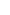 4.2. Текущий контроль осуществляется постоянно.Порядок и периодичность осуществления плановых и внеплановых проверок полноты и качества предоставления муниципальной услуги, в том числе порядок и формы контроля за полнотой и качеством предоставления муниципальной услуги4.3. Проверки полноты и качества предоставления муниципальной услуги осуществляются на основании распоряжения главы Ивановского муниципального образования.4.4. Проверки могут быть плановыми (осуществляться на основании планов работы органа местного самоуправления) и внеплановыми (в форме рассмотрения жалобы на действия (бездействие) должностных лиц органа местного самоуправления, предоставляющего муниципальную услугу, а также его должностных лиц, муниципальных служащих, ответственных за предоставление муниципальной услуги). При проверке могут рассматриваться все вопросы, связанные с предоставлением муниципальной услуги (комплексные проверки), или отдельные вопросы (тематические проверки).Периодичность осуществления плановых проверок устанавливается распоряжением главы Ивановского муниципального образования.При проведении плановых, внеплановых проверок осуществляется контроль полноты и качества предоставления муниципальной услуги. Показатели качества предоставления муниципальной услуги определены пунктом 2.19 Административного регламента.4.5. Проверка полноты и качества предоставления муниципальной услуги проводится должностными лицами, указанными в пункте 4.1 Административного регламента. Результаты проверки оформляются в форме справки, содержащего выводы о наличии или отсутствии недостатков и предложения по их устранению (при наличии недостатков). Справка подписывается главой Ивановского муниципального образования.Ответственность муниципальных служащих органов местного самоуправления и иных должностных лиц за решения и действия (бездействие), принимаемые (осуществляемые) в ходе предоставления муниципальной услуги4.6. По результатам проведенных проверок в случае выявления нарушений соблюдения положений регламента виновные муниципальные служащие и должностные лица органа местного самоуправления несут персональную ответственность за решения и действия (бездействие), принимаемые в ходе предоставления муниципальной услуги в порядке, установленном законодательством.4.7. Персональная ответственность муниципальные служащие и должностные лица органа местного самоуправления закрепляется в должностных регламентах в соответствии с требованиями законодательства Российской Федерации и муниципальными нормативными правовыми актами.Положения, характеризующие требования к порядку и формам контроля за предоставлением муниципальной услуги, в том числе со стороны граждан, их объединений и организаций4.8. Заявители имеют право осуществлять контроль за соблюдением положений Административного регламента, сроков исполнения административных процедур в ходе рассмотрения их заявлений путем получения устной информации (в том числе по телефону) или письменных (в том числе в электронном виде) запросов.4.9. Заявитель вправе получать информацию о порядке предоставления муниципальной услуги, направлять замечания и предложения по улучшению качества предоставления муниципальной услуги, а также оценивать качество предоставления муниципальной услуги.V.  Досудебный (внесудебный) порядок обжалования решений и действий (бездействия) органа местного самоуправления, предоставляющего муниципальную услугу, а также его должностных лиц, муниципальных служащихИнформация для заявителя о его праве на досудебное (внесудебное) обжалование действий (бездействия) и решений, принятых (осуществляемых) в ходе предоставления муниципальной услуги5.1. В случае нарушения прав заявителей они вправе обжаловать действия (бездействие) органа местного самоуправления, его должностных лиц, муниципальных служащих, а также их решения, принимаемые при предоставлении муниципальной услуги во внесудебном порядке. Заявление об обжаловании подается и рассматривается в соответствии с Федеральным законом «Об организации предоставления государственных и муниципальных услуг», а также Федеральным законом «О порядке рассмотрения обращений граждан Российской Федерации».Предмет жалобы5.2. Предметом жалобы могут являться действие (бездействие) и (или) решения, осуществляемые (принятые)  органом местного самоуправления, предоставляющим муниципальную услугу, а также его должностных лицом, муниципальным служащим,  с совершением (принятием) которых не согласно лицо, обратившееся с жалобой.Заявитель может обратиться с жалобой, в том числе в следующих случаях:а) нарушение срока регистрации запроса заявителя о предоставлении муниципальной услуги;б) нарушение срока предоставления муниципальной услуги;в) требование у заявителя документов, не предусмотренных нормативными правовыми актами Российской Федерации, нормативными правовыми актами Саратовской области и муниципальными нормативными правовыми актами  для предоставления муниципальной услуги;г) отказ в приеме документов, предоставление которых предусмотрено нормативными правовыми актами Российской Федерации, нормативными правовыми актами Саратовской области и муниципальными нормативными правовыми актами для предоставления муниципальной услуги, у заявителя;д) отказ в предоставлении муниципальной услуги, если основания отказа не предусмотрены федеральными законами и принятыми в соответствии с ними иными нормативными правовыми актами Российской Федерации, нормативными правовыми актами Саратовской области и муниципальными нормативными правовыми актами;е) затребование с заявителя при предоставлении муниципальной услуги платы, не предусмотренной нормативными правовыми актами Российской Федерации, нормативными правовыми актами Саратовской области и муниципальными нормативными правовыми актами;ж) отказ органа местного самоуправления, предоставляющего муниципальную услугу, должностного лица, муниципального служащего в исправлении допущенных опечаток и ошибок в выданных в результате предоставления муниципальной услуги документах либо нарушение установленного срока таких исправлений, установленного пунктом 2.4. Административного регламента.з)  нарушение срока или порядка выдачи документов по результатам предоставления  муниципальной услуги;	и)  приостановление предоставления  муниципальной услуги, если основания приостановления не предусмотрены федеральными законами и принятыми в соответствии с ними иными нормативными правовыми актами Российской Федерации, законами и иными нормативными правовыми актами субъектов Российской Федерации, муниципальными правовыми актами	к)  требование у заявителя при предоставлении  муниципальной услуги документов или информации, отсутствие и (или) недостоверность которых не указывались при первоначальном отказе в приеме документов, необходимых для предоставления муниципальной услуги, либо в предоставлении  муниципальной услуги, за исключением случаев, предусмотренных пунктом 4 части 1 статьи 7 Федерального закона  от 27.07. 2010 г. N 210-ФЗ.Органы местного самоуправления и должностные лица, которым может быть направлена жалоба5.3. В случае несогласия заявителя с решением или действием (бездействием) органа местного самоуправления, предоставляющего муниципальную услугу, а также его должностного лица, муниципального служащего жалоба подается  главе Ивановского муниципального образования.Порядок подачи и рассмотрения жалобы5.4. Жалоба подается в орган местного самоуправления в письменной форме на бумажном носителе или в электронной форме.5.5. Жалоба может быть направлена по почте, через МФЦ, с использованием сети «Интернет», официального сайта органа местного самоуправления, Единого и регионального порталов, а также может быть принята при личном приеме. При поступлении жалобы МФЦ обеспечивает ее передачу в орган местного самоуправления в порядке и сроки, которые установлены Соглашением о взаимодействии, но не позднее следующего рабочего дня со дня поступления жалобы. Жалоба на нарушение порядка предоставления муниципальной услуги МФЦ рассматривается органом местного самоуправления. При этом срок рассмотрения жалобы исчисляется со дня регистрации жалобы в органе местного самоуправления.5.6. Жалоба в соответствии с Федеральным законом «Об организации предоставления государственных и муниципальных услуг» должна содержать:наименование органа местного самоуправления, его должностного лица, муниципального служащего, решения и действия (бездействие) которых обжалуются;фамилию, имя, отчество (последнее при наличии), сведения о месте жительства заявителя - физического лица либо наименование заявителя, сведения о месте нахождения заявителя - юридического лица, а также номер (номера) контактного телефона, адрес (адреса) электронной почты (при наличии) и почтовый адрес, по которым должен быть направлен ответ заявителю;сведения об обжалуемых решениях и действиях (бездействии) органа местного самоуправления, его должностного лица, муниципального  служащего;доводы, на основании которых заявитель не согласен с решением и действием (бездействием) органа местного самоуправления, его должностного лица, государственного служащего. Заявителем могут быть представлены документы (при наличии), подтверждающие доводы заявителя, либо их копии.при подаче жалобы или обращения в электронном виде гражданин в обязательном порядке указывает свои фамилию, имя, отчество (последнее - при наличии), адрес электронной почты, по которому должны быть направлены ответ, уведомление о переадресации обращения. Гражданин вправе приложить к такому обращению необходимые документы и материалы в электронной форме, которые должны быть представлены в форме электронных документов, подписанных электронной подписью, вид которой предусмотрен законодательством Российской Федерации, при этом документ, удостоверяющий личность заявителя, не требуется.5.7. В случае если жалоба подается через представителя заявителя, представляется также документ, подтверждающий полномочия на осуществление действий от имени заявителя. В качестве документа, подтверждающего полномочия на осуществление действий от имени заявителя, может быть представлена:оформленная в соответствии с законодательством Российской Федерации доверенность (для физических лиц);оформленная в соответствии с законодательством Российской Федерации доверенность за подписью руководителя заявителя или иного лица, уполномоченного на это в соответствии с законом и учредительными документами (для юридических лиц);копия решения о назначении или об избрании либо приказа о назначении физического лица на должность, в соответствии с которым такое физическое лицо обладает правом действовать от имени заявителя без доверенности.5.8. Время приема жалоб должно совпадать со временем предоставления муниципальной услуги.5.9. В случае подачи жалобы при личном приеме заявитель представляет документ, удостоверяющий его личность, в соответствии с законодательством Российской Федерации.5.10. В электронном виде жалоба может быть подана заявителем посредством:официального сайта органа местного самоуправления в информационно-телекоммуникационной сети Интернет;электронной почты. Жалоба направляется на адрес электронной почты органа местного самоуправления в информационно-телекоммуникационной сети Интернет;Единого портала государственных и муниципальных услуг.При подаче жалобы в электронном виде документы, указанные в части четвертой настоящего пункта, могут быть представлены в форме электронных документов, подписанных электронной подписью, вид которой предусмотрен законодательством Российской Федерации, при этом документ, удостоверяющий личность заявителя, не требуется.В случае поступления письменного обращения, содержащего вопрос, ответ на который размещен на официальном сайте данных государственного органа или органа местного самоуправления в информационно-телекоммуникационной сети "Интернет", гражданину, направившему обращение, в течение 7 дней со дня регистрации обращения сообщается электронный адрес официального сайта в информационно-телекоммуникационной сети "Интернет", на котором размещен ответ на вопрос, поставленный в обращении.В случае если текст письменного обращения не позволяет определить суть предложения, заявления или жалобы, ответ на обращение не дается, и оно не подлежит направлению на рассмотрение в государственный орган, орган местного самоуправления или должностному лицу в соответствии с их компетенцией, о чем в течение 7 дней со дня регистрации обращения сообщается гражданину, направившему обращение.Сроки рассмотрения жалобы5.11. Жалоба, поступившая в орган местного самоуправления, подлежит регистрации не позднее следующего рабочего дня со дня ее поступления. Жалоба подлежит рассмотрению руководителем органа местного самоуправления (лицом его замещающим) в течение пятнадцати рабочих дней со дня ее регистрации, а в случае обжалования отказа органа местного самоуправления в приеме документов у заявителя либо в исправлении допущенных опечаток и ошибок или в случае обжалования заявителем нарушения установленного срока таких исправлений - в течение пяти рабочих дней со дня ее регистрации.Перечень оснований для приостановления рассмотрения жалобы 5.12. Оснований для приостановления рассмотрения жалобы не предусмотрено.Результат рассмотрения жалобы5.13. По результатам рассмотрения жалобы орган местного самоуправления принимает одно из следующих решений:удовлетворяет жалобу, в том числе в форме отмены принятого решения, исправления допущенных органом местного самоуправления опечаток и ошибок в выданных в результате предоставления муниципальной услуги документах, возврата заявителю денежных средств, взимание которых не предусмотрено нормативными правовыми актами Российской Федерации, а также в иных формах;отказывает в удовлетворении жалобы.При удовлетворении жалобы орган местного самоуправления принимает исчерпывающие меры по устранению выявленных нарушений, в том числе по выдаче заявителю результата муниципальной услуги, не позднее 5 рабочих дней со дня принятия решения, если иное не установлено законодательством Российской Федерации.5.14.В случае установления в ходе или по результатам рассмотрения жалобы признаков состава административного правонарушения или преступления должностное лицо, уполномоченное на рассмотрение жалоб, незамедлительно направляет имеющиеся материалы в органы прокуратуры.На поступившее обращение, содержащее предложение, заявление или жалобу, которые затрагивают интересы неопределенного круга лиц, в частности на обращение, в котором обжалуется судебное решение, вынесенное в отношении неопределенного круга лиц, ответ, в том числе с разъяснением порядка обжалования судебного решения, может быть размещен с соблюдением требований части 2 статьи 6 Федерального закона от 02.05.2006 N 59-ФЗ "О порядке рассмотрения обращений граждан Российской Федерации" на официальном сайте данных органа местного самоуправления в информационно-телекоммуникационной сети "Интернет".Порядок информирования заявителя о результатах рассмотрения жалобы5.15. Не позднее дня, следующего за днем принятия решения, указанного в пункте 5.13. Административного регламента, заявителю в письменной форме и электронной форме (при наличии соответствующего указания в жалобе) направляется мотивированный ответ о результатах рассмотрения жалобы.В ответе по результатам рассмотрения жалобы указываются:наименование органа местного самоуправления, должность, фамилия, имя, отчество (при наличии) должностного лица органа местного самоуправления, принявшего решение по жалобе;номер, дата, место принятия решения, включая сведения о должностном лице органа местного самоуправления, решение или действие (бездействие) которого обжалуется;фамилия, имя, отчество (при наличии) или наименование заявителя;основания для принятия решения по жалобе;принятое по жалобе решение;в случае, если жалоба признана обоснованной, - сроки устранения выявленных нарушений, в том числе срок предоставления результата муниципальной услуги;сведения о порядке обжалования принятого по жалобе решения.Порядок обжалования решения по жалобе5.16. Заявитель вправе обжаловать решения, принятые по результатам рассмотрения жалобы в судебном порядке в соответствии с законодательством Российской Федерации.Право заявителя на получение информации и документов, необходимых для обоснования и рассмотрения жалобы5.17. Заявитель имеет право на получение информации и документов, необходимых для обоснования и рассмотрения жалобы, если это не затрагивает права, свободы и законные интересы других лиц, а также при условии, что указанные документы не содержат сведения, составляющие государственную или иную охраняемую законом тайну, за исключением случаев, предусмотренных законодательством Российской Федерации.Способы информирования заявителей о порядке подачи и рассмотрения жалобы5.18. Информация о порядке подачи и рассмотрения жалобы доводится до заявителя следующими способами:посредством информирования при личном обращении (в том числе обращении по телефону) в орган местного самоуправления и в МФЦ;посредством информирования при письменном обращении (в том числе обращении в электронной форме) с использованием почтовой связи и электронной почты в орган местного самоуправления и в МФЦ;посредством размещения информации на стендах в местах предоставления услуг, на официальном сайте органа местного самоуправления в информационно-телекоммуникационной сети "Интернет", на Едином и региональном порталах.Приложение № 1к административномурегламенту по предоставлениюмуниципальной услуги«Предоставление земельных участков, находящихся в муниципальной собственности, на торгах»Сведения о местах нахождения и графике работы органа местного самоуправления, предоставляющего муниципальную услугу, МФЦПриложение № 2к  административномурегламенту по предоставлениюмуниципальной услуги«Предоставление земельных участков, находящихся в муниципальной собственности, на торгах»                                                 Главе Ивановского муниципального образования                                                    _______________________________________                                                 от _______________________________________                                                                (наименование юридического лица,                                                                      почтовый адрес, ОГРН, ИНН,                                                                  телефон, факс, электронная почта)ЗАЯВЛЕНИЕПрошу Вас утвердить схему расположения земельного участка 
площадью _________________________ кв. м., расположенный по адресу: ____________________________________________________________________, (адрес земельного участка)с разрешенным использованием ________________________________________,(назначение участка)с фактическим использованием ________________________________________,(характеристика деятельности)Подтверждаю свое согласие на утверждение иного варианта схемы расположения земельного участка на кадастровом плане территории, отличного от представленного мной на рассмотрение, _______________________________(дата подачи, номер заявления)Перечень документов, прилагаемых к заявлению:Заявитель                               _____________          __________________                                                    (подпись)                 (инициалы, фамилия)"_____" ________________ _____ г.Приложение № 3к административномурегламенту по предоставлениюмуниципальной услуги«Предоставление земельных участков, находящихся в муниципальной собственности, на торгах»                                                 Главе Ивановского муниципального образования                                                    _______________________________________                                                 от _______________________________________                                                 _________________________________________                                                    (Ф.И.О физического лица, паспортные данные,                                                 почтовый адрес, телефон, факс, электронная почта)ЗАЯВЛЕНИЕПрошу Вас утвердить схему расположения земельного участка 
площадью _________________________ кв. м., расположенный по адресу: ____________________________________________________________________, (адрес земельного участка)с разрешенным использованием ________________________________________,(назначение участка)с фактическим использованием ________________________________________,(характеристика деятельности)Подтверждаю свое согласие на утверждение иного варианта схемы расположения земельного участка на кадастровом плане территории, отличного от представленного мной на рассмотрение, _______________________________(дата подачи, номер заявления)Перечень документов, прилагаемых к заявлению:Заявитель                               _____________          __________________                                                    (подпись)                 (инициалы, фамилия)"_____" ________________ _____ г.Приложение № 4к административномурегламенту по предоставлениюмуниципальной услуги«Предоставление земельных участков, находящихся в муниципальной собственности, на торгах»                                                 Главе Ивановского муниципального образования                                                    _______________________________________                                                 от _______________________________________                                                 _________________________________________                                                               (наименование юридического лица,                                                                      почтовый адрес, ОГРН, ИНН,                                                                  телефон, факс, электронная почта)ЗАЯВЛЕНИЕПрошу Вас в соответствии со статьями 39.11, 39.12 Земельного кодекса Российской Федерации провести аукцион ____________________________________________________________________,(по продаже, на право заключения договора аренды)земельного участка площадью_______ кв. м., расположенного по адресу: ____________________________________________________________________, (адрес земельного участка)с разрешенным использованием ________________________________________,(назначение участка)иные сведения об участке: ____________________________________________,________________________________________________________________.(кадастровый номер, номер и дата выдачи кадастрового паспорта)Перечень документов, прилагаемых к заявлению:Заявитель                               _____________          __________________                                                    (подпись)                 (инициалы, фамилия)"_____" ________________ _____ г.Приложение № 5к административномурегламенту по предоставлениюмуниципальной услуги«Предоставление земельных участков, находящихся в муниципальной собственности,  на торгах»                                                   Главе Ивановского муниципального образования                                                    _______________________________________                                                 от _______________________________________                                                 _________________________________________                                                    (Ф.И.О физического лица, паспортные данные,                                                 почтовый адрес, телефон, факс, электронная почта)ЗАЯВЛЕНИЕПрошу Вас в соответствии со статьями 39.11, 39.12 Земельного кодекса Российской Федерации провести аукцион ____________________________________________________________________,(по продаже, на право заключения договора аренды)земельного участка площадью_______ кв. м., расположенного по адресу: ____________________________________________________________________, (адрес земельного участка)с разрешенным использованием ________________________________________,(назначение участка)иные сведения об участке: ____________________________________________,________________________________________________________________.(кадастровый номер, номер и дата выдачи кадастрового паспорта)Перечень документов, прилагаемых к заявлению:Заявитель                               _____________          __________________                                                    (подпись)                 (инициалы, фамилия)"_____" ________________ _____ г.Приложение № 6к административномурегламенту по предоставлениюмуниципальной услуги«Предоставление земельных участков, находящихся в муниципальной собственности, на торгах»                                                 Заявитель ____________________________Для физических лиц (Ф.И.О., реквизиты документа, удостоверяющего личность, место жительства, номер телефона)Для юридических лиц (наименование, организационно-правовая форма, адрес места нахождения, номер телефона)УВЕДОМЛЕНИЕ ОБ ОТКАЗЕ В ПРИЕМЕ ДОКУМЕНТОВНа основании  пункта 2.9 административного регламента предоставления муниципальной  услуги «Предоставление земельных участков, находящихся в муниципальной собственности, земельных участков, на торгах» Вам отказано в приеме документов по следующим основаниям________________________________________________________________________________________________________________________________________________________________________________________________________________________________________________________________________________________________________________________________________________________________________      МП    ________________ _____________________        (должность)                               (подпись)                       (ФИО)Приложение № 7к административномурегламенту по предоставлениюмуниципальной услуги«Предоставление земельных участков, находящихся в муниципальной собственности, на торгах»                                                 Заявитель ____________________________Для физических лиц (Ф.И.О., реквизиты документа, удостоверяющего личность, место жительства, номер телефона)Для юридических лиц (наименование, организационно-правовая форма, адрес места нахождения, номер телефона)РАСПИСКА В ПОЛУЧЕНИИ ДОКУМЕНТОВНастоящим уведомляем о том, что для получения муниципальной услуги «Предоставление земельных участков, находящихся в муниципальной собственности, земельных участков, на торгах», от Вас приняты следующие документы:Всего принято ____________ документов на ____________ листах.Приложение № 8к административномурегламенту по предоставлениюмуниципальной услуги«Предоставление земельных участков, находящихся в муниципальной собственности, на торгах»                                                 Заявитель ____________________________Для физических лиц (Ф.И.О., реквизиты документа, удостоверяющего личность, место жительства, номер телефона)Для юридических лиц (наименование, организационно-правовая форма, адрес места нахождения, номер телефона)УВЕДОМЛЕНИЕ О ПРИОСТАНОВЛЕНИИ ПРЕДОСТАВЛЕНИЯ МУНИЦИПАЛЬНОЙ УСЛУГИНастоящим уведомляем Вас о том, что предоставление муниципальная услуги «Предоставление земельных участков, находящихся в муниципальной собственности, на торгах» приостановлено по следующим основаниям: ________________________________________________________________________________________________________________________________________________________________________________________________________________________________      МП    ________________ _____________________        (должность)                               (подпись)                       (ФИО)Приложение № 9к административномурегламенту по предоставлениюмуниципальной услуги«Предоставление земельных участков, находящихся в муниципальной собственности, на торгах»                                                 Заявитель ____________________________Для физических лиц (Ф.И.О., реквизиты документа, удостоверяющего личность, место жительства, номер телефона)Для юридических лиц (наименование, организационно-правовая форма, адрес места нахождения, номер телефона)УВЕДОМЛЕНИЕ ОБ ОТКАЗЕ В ПРЕДОСТАВЛЕНИИ МУНИЦИПАЛЬНОЙ УСЛУГИНастоящим уведомляем Вас о том, что в предоставлении муниципальной услуги «Предоставление земельных участков, находящихся в муниципальной собственности, на торгах» отказано по следующим основаниям: ________________________________________________________________________________________________________________________________________________________________________________________________________________________________      МП    ________________ _____________________        (должность)                               (подпись)                       (ФИО)Приложение № 10к административномурегламенту по предоставлениюмуниципальной услуги«Предоставление земельных участков, находящихся в муниципальной собственности, на торгах»БЛОК-СХЕМА ПОСЛЕДОВАТЕЛЬНОСТИ АДМИНИСТРАТИВНЫХ ПРОЦЕДУР ПРИ ПРЕДОСТАВЛЕНИИ МУНИЦИПАЛЬНОЙ УСЛУГИ «ПРЕДОСТАВЛЕНИЕ ЗЕМЕЛЬНЫХ УЧАСТКОВ, НАХОДЯЩИХСЯ В МУНИЦИПАЛЬНОЙ СОБСТВЕННОСТИ, НА ТОРГАХ»АдресТелефон, факсОфициальный сайтГрафик работыОрган местного самоуправленияАдминистрация Ивановского муниципального образования  Ивантеевского муниципального района Саратовской области413960, ул.Московская д.1с. Ивановка Ивантеевского района Саратовской областиТел: (84579)57121Факс:(84579)57121http://ivanteevka.sarmo.ru/понедельник-пятница с 8.00 до 16.00.                                               Обеденный перерыв с 12.00 до 13.00МФЦНаименованиеКоличество листовНаименованиеКоличество листовНаименованиеКоличество листовНаименованиеКоличество листов№ п/пНаименование документаВид документа (оригинал, нотариальная копия, ксерокопия)Реквизиты документа (дата выдачи, номер, кем выдан, иное)Количество листовДокументы передал:г.(Ф.И.О.)(подпись)(дата)Документы принял:г.(Ф.И.О.)(подпись)(дата)